प्रारंभिक पहचान अधिसूचना टेम्पलेटप्रिय माता-पिता या अभिभावक_____________________________ (छात्र का नाम डालें),आपके बच्चे की पहचान एक अंग्रेजी शिक्षार्थी के तौर पर की गई है। एक अंग्रेजी शिक्षार्थी वह छात्र होता है, जिसकी (1) अंग्रेजी के अलावा एक प्रमुख या मातृभाषा होती है और (2) जिसे भाषा निर्देश और सहयोग की आवश्यकता होती है जो उसे विद्यालय में प्रभावी रूप से भाग लेने में सहयोग देती है। हमने आपके बच्चे की अंग्रेजी में सुनने, बोलने, पढ़ने और लिखने की योग्यता को बेहतर तौर पर समझने के लिए एक भाषा सर्वेक्षण और ओहायो के अंग्रेजी भाषा प्रवीणता स्क्रीनर (OELPS) का इस्तेमाल किया। यहां पर आपके छात्र को मिलने वाले परिणाम दिए गए हैं:
विद्यालय OELPS के व्यक्तिगत अध्ययन रिपोर्ट (ISR) को सम्मिलित या संलग्न करता हैएक अंग्रेजी शिक्षार्थी के तौर पर, आपका बच्चा हमारे अंग्रेजी भाषा निर्देश शैक्षिक कार्यक्रम के माध्यम से सहयोग का पात्र है। यह कार्यक्रम आपके बच्चे के अंग्रेजी भाषा के विकास में सहायता करता है और यह सुनिश्चित करता है कि वे विद्यालय की कक्षाओं और गतिविधियों में सार्थक रूप से भाग ले सकें। यह पत्र आपके बच्चे के अंग्रेजी के स्तर और आपके बच्चे को विद्यालय में पूरी तरह से भाग लेने में मदद करने के लिए उपलब्ध कार्यक्रम की व्याख्या करता है।कार्यक्रमों का उद्देश्य बहुभाषी छात्रों को अंग्रेजी को सुनने, बोलने, पढ़ने और लिखने की उनकी प्रवीणता को बढ़ाने में मदद करना है।  निम्नलिखित जिला कार्यक्रम आपके बच्चे की शैक्षणिक प्रगति करने के लिए आवश्यक भाषा विकसित करने में मदद करने के लिए उपलब्ध हैं:
विद्यालय नीचे दी गई ज़रूरतों के मुताबिक योजना या आवेदन की आवश्यकता कार्यक्रमों या अनुप्रयोगों की सूची में बदलाव करता हैअंग्रेजी-केवल पूरक निर्देशात्मक कार्यक्रमद्विभाषी पूरक निर्देशात्मक कार्यक्रमदोहरी भाषा कार्यक्रमद्वितीय भाषा के तौर पर सहयोग के लिए एकीकृत अंग्रेजी के साथ सामग्री कक्षाएं नवागंतुक कार्यक्रमआश्रित निर्देश कार्यक्रमसंरचित या दो-तरफा प्रवेश कार्यक्रमपरामर्श, निगरानी और शैक्षणिक सहायताअन्य: प्रत्येक कार्यक्रम को इस पत्र के अंत में दी शब्दावली में समझाया गया है। अंग्रेजी भाषा का कौशल विकसित करने के अलावा, यह कार्यक्रम आपके बच्चे को कक्षा पदोन्नति और स्नातक के लिए आयु-मुताबिक शैक्षणिक उपलब्धि मानकों को पूरा करने में मदद करेगा। 
छात्रों को अंग्रेजी शिक्षार्थी के तौर पर वर्गीकृत किया जाता रहेगा जब तक कि वे सम्पूर्ण प्रवीणता स्तर तक नहीं पहुंच जाते। यह राज्य परीक्षण ओहायो अंग्रेजी भाषा प्रवीणता मूल्यांकन (OELPA) द्वारा निर्धारित किया गया है जो हर साल बसंत के दौरान दिया जाता है। अंग्रेजी शिक्षार्थी परीक्षण के चार भागों (सुनना, बोलना, पढ़ना और लिखना) में से प्रत्येक में 4 या 5 का स्कोर अर्जित करके सम्पूर्ण प्रवीणता स्तर का प्रदर्शन करते हैं। 
अधिकांश छात्र अंग्रेजी में कुशल हो जाते हैं और कार्यक्रम दर डालें  सालों के भीतर हमारे कार्यक्रम से प्रस्थान कर जाते हैं। जब कार्यक्रम से प्रस्थान करवाया जाता है, तो दो साल तक आपके बच्चे के प्रदर्शन की निगरानी करना निर्धारित किया जाएगा यदि उसे अतिरिक्त शैक्षणिक सहायता की आवश्यकता है। विद्यालय वर्ष डालें में,4-साल की समायोजित स्नातक दर डालें हाई स्कूल के छात्रों का प्रतिशत जोकि अंग्रेजी भाषा के विकास कार्यक्रम के पात्र हैं विद्यालय का नाम जहाँ 4 साल में स्नातक की उपाधि की5-साल की समायोजित स्नातक दर डालेंइनमें से उन छात्रों का प्रतिशत जिन्होंने एक अतिरिक्त वर्ष के भीतर स्नातक किया।
हम अंग्रेजी भाषा में तरक्की के कार्यक्रम में आपके बच्चे की भागीदारी को दृढ़ता से प्रोत्साहित करते हैं। हम आपको कार्यक्रम के लाभों के बारे में और अधिक जानने के लिए आमंत्रित करते हैं। अंग्रेजी भाषा में तरक्की और शैक्षणिक उपलब्धि में अपने बच्चे की प्रगति पर चर्चा करने के लिए कृपया हमसे संपर्क करें या मिलें।संपर्क नाम डालें संपर्क फोन नंबर डालें संपर्क ईमेल पता डालेंहालाँकि, हमारे विद्यालय का दायित्व है कि वे सभी छात्रों की सेवा करें जो अंग्रेजी शिक्षार्थी हैं, आपको अपने बच्चे को अंग्रेजी सीखने के कार्यक्रम या कार्यक्रम में दी जाने वाली विशेष सेवाओं को अस्वीकार करने या चुनने का अधिकार है। यदि आप अपने बच्चे को विद्यालय के अंग्रेजी सीखने के कार्यक्रम या विशिष्ट सेवाओं से बाहर कर देते हैं, तो आपका बच्चा अंग्रेजी अपनी शिक्षार्थी वाली स्थिति में ही रह जाता है। विद्यालय नागरिक अधिकार अधिनियम 1964 के शीर्षक VI द्वारा अपेक्षित सकारात्मक कदम उठाने और 1974 के समान शिक्षा अवसर अधिनियम के अंतर्गत अपेक्षित उचित कदम उठाने के लिए बाध्य है, ईएल छात्रों की अपने शैक्षिक कार्यक्रमों (20 यूएससी अनुभाग 1703 [f], 6312[e][3][A][viii]) तक पहुंच है।मैं इस जानकारी को समझता/समझती हूं और अपने बच्चे के लिए अंग्रेजी भाषा सेवाओं हेतु सहमति देता/देती हूँ। 	मैं इस जानकारी को समझता/समझती हूं और उपरोक्त कार्यक्रमों में अपने बच्चे की भागीदारी को अस्वीकृत करने के लिए जिला कर्मचारियों से बात करना चाहूंगा/चाहूंगी। मैं उपरोक्त भाषा नहीं समझता/समझती हूँ और इस जानकारी को लेकर अतिरिक्त भाषा में सहयोग और स्पष्टीकरण चाहूंगा/चाहूंगी।	(माता-पिता/अभिभावक का मुद्रित नाम)(माता-पिता/अभिभावक के हस्ताक्षर)			तारीख (महीना/ दिन/वर्ष)अंग्रेजी शिक्षार्थी बने रहना पहचान अधिसूचना टेम्पलेटप्रिय माता-पिता या अभिभावक_____________________________ (छात्र का नाम डालें),प्रत्येक वर्ष, हमें आपके बच्चे का आंकलन करने और अंग्रेजी में आपके बच्चे की प्रवीणता के स्तर की सूचना देने की आवश्यकता होती है। ओहायो अंग्रेजी भाषा प्रवीणता मूल्यांकन के प्रवीणता परिणामों के आधार पर, आपके बच्चे को एक अंग्रेजी शिक्षार्थी के तौर पर पहचाना जाता है। यहां पर आपके छात्र को मिलने वाले परिणाम दिए गए हैं: 
OELPA व्यक्तिगत छात्र रिपोर्ट को सम्मलित या संलग्न करेंएक अंग्रेजी शिक्षार्थी के तौर पर, आपका बच्चा हमारे अंग्रेजी भाषा निर्देश शैक्षिक कार्यक्रम के माध्यम से सहयोग का पात्र है। यह कार्यक्रम आपके बच्चे के अंग्रेजी भाषा के विकास में सहायता करता है और यह सुनिश्चित करता है कि वे विद्यालय की कक्षाओं और गतिविधियों में सार्थक रूप से भाग ले सकें। यह पत्र आपके बच्चे के अंग्रेजी के स्तर और आपके बच्चे को विद्यालय में पूरी तरह से भाग लेने में मदद करने के लिए उपलब्ध कार्यक्रम की व्याख्या करता है।कार्यक्रमों का उद्देश्य बहुभाषी छात्रों को अंग्रेजी में सुनने, बोलने, पढ़ने और लिखने की उनकी प्रवीणता को बढ़ाने में मदद करना है। निम्नलिखित जिला कार्यक्रम आपके बच्चे की शैक्षणिक प्रगति करने के लिए आवश्यक भाषा विकसित करने में मदद करने के लिए उपलब्ध हैं:
नीचे दिए गए आवश्यक कार्यक्रम या अनुपालनों संशोधित सूचीअंग्रेजी-केवल पूरक निर्देशात्मक कार्यक्रमद्विभाषी पूरक निर्देशात्मक कार्यक्रमदोहरा भाषा कार्यक्रमद्वितीय भाषा के तौर पर सहयोग के लिए अनिवार्य अंग्रेजी के साथ सामग्री कक्षाएं नवागंतुक कार्यक्रमआश्रित निर्देश कार्यक्रमसंरचित या दो-तरफा विसर्जन कार्यक्रमपरामर्श, निगरानी और शैक्षणिक सहायताअन्य: प्रत्येक कार्यक्रम को इस पत्र के अंत में दी शब्दावली में समझाया गया है। अंग्रेजी भाषा का कौशल विकसित करने के अलावा, यह कार्यक्रम आपके बच्चे को कक्षा पदोन्नति और स्नातक के लिए आयु-मुताबिक शैक्षणिक उपलब्धि मानकों को पूरा करने में मदद करेगा। छात्रों को अंग्रेजी शिक्षार्थी के तौर पर वर्गीकृत किया जाता है जब तक कि वे सम्पूर्ण दक्षता स्तर तक नहीं पहुंच जाते। यह राज्य परीक्षण ओहायो अंग्रेजी भाषा प्रवीणता मूल्यांकन (OELPA) द्वारा निर्धारित किया गया है जो हर साल बसंत के दौरान दिया जाता है। अंग्रेजी शिक्षार्थी परीक्षण के चार भागों (सुनना, बोलना, पढ़ना और लिखना) में से प्रत्येक में 4 या 5 का स्कोर अर्जित करके सम्पूर्ण दक्षता स्तर का प्रदर्शन करते हैं। 
अधिकांश छात्र अंग्रेजी में कुशल हो जाते हैं और कार्यक्रम दर डालें सालों में ही हमारे कार्यक्रम से प्रस्थान कर जाते हैं। जब कार्यक्रम से प्रस्थान करवाया जाता है, तो दो साल तक आपके बच्चे के प्रदर्शन की निगरानी करना निर्धारित किया जाएगा कि क्या उसे अतिरिक्त शैक्षणिक सहायता की आवश्यकता है। विद्यालय वर्ष डालें में,4-साल की समायोजित स्नातक दर डालें हाई स्कूल के छात्रों का प्रतिशत जोकि अंग्रेजी भाषा के विकास कार्यक्रम के पात्र हैं विद्यालय का नाम जहाँ 4 साल में स्नातक की उपाधि की5-साल की समायोजित स्नातक दर डालेंइनमें से उन छात्रों का प्रतिशत जिन्होंने एक अतिरिक्त वर्ष के भीतर स्नातक किया।
हम अंग्रेजी भाषा में तरक़्क़ी के कार्यक्रम में आपके बच्चे की भागीदारी को दृढ़ता से प्रोत्साहित करते हैं। हम आपको कार्यक्रम के लाभों के बारे में और अधिक जानने के लिए आमंत्रित करते हैं। अंग्रेजी भाषा में तरक़्क़ी और शैक्षणिक उपलब्धि में अपने बच्चे की प्रगति पर चर्चा करने के लिए कृपया हमसे संपर्क करें या मिलें।संपर्क नाम डालें संपर्क फोन नंबर डालें संपर्क ईमेल पता डालेंहालाँकि, हमारे विद्यालय का दायित्व है कि वे सभी छात्रों की सेवा करें जो अंग्रेजी शिक्षार्थी हैं, आपको अपने बच्चे को अंग्रेजी सीखने के कार्यक्रम या कार्यक्रम में दी जाने वाली विशेष सेवाओं को अस्वीकार करने या चुनने का अधिकार है। यदि आप अपने बच्चे को विद्यालय के अंग्रेजी सीखने के कार्यक्रम या विशिष्ट सेवाओं से बाहर कर देते हैं, तो आपका बच्चा अंग्रेजी अपनी शिक्षार्थी वाली स्थिति में ही रह जाता है। विद्यालय नागरिक अधिकार अधिनियम 1964 के शीर्षक VI द्वारा अपेक्षित सकारात्मक कदम उठाने और 1974 के समान शिक्षा अवसर अधिनियम के अंतर्गत अपेक्षित उचित कदम उठाने के लिए बाध्य है, ईएल छात्रों की अपने शैक्षिक कार्यक्रमों (20 यूएससी अनुभाग 1703 [f], 6312[e][3][A][viii]) तक पहुंच है।मैं इस जानकारी को समझता/समझती हूं और अपने बच्चे के लिए अंग्रेजी भाषा सेवाओं हेतु सहमति देता/देती हूँ। 	मैं इस जानकारी को समझता/समझती हूं और अंग्रेजी सीखने के कार्यक्रम में अपने बच्चे की भागीदारी को अस्वीकृत करने के लिए जिला कर्मचारियों से बात करना चाहूंगा/चाहूंगी। मैं उपरोक्त भाषा नहीं समझता/समझती हूँ और इस जानकारी को लेकर अतिरिक्त भाषा में सहयोग और स्पष्टीकरण चाहूंगा/चाहूंगी।	(माता-पिता/अभिभावक का मुद्रित नाम)(माता-पिता/अभिभावक के हस्ताक्षर)			तारीख (महीना/ दिन/वर्ष)भाषा विकास का विवरण कार्यक्रमअंग्रेजी-केवल पूरक निर्देशात्मक: ऐसा कार्यक्रम जो अंग्रेजी सीखने वाले छात्रों की भाषा को लेकर ख़ास जरूरतों को पूरा करने के लिए डिज़ाइन किया गया है जिसमें दिन के दौरान छात्र की मूल भाषा में कोई भी निर्देश शामिल नहीं होते हैं। इस कार्यक्रम में निर्देशात्मक वितरण विकल्पों के उदाहरण द्वितीय भाषा अंग्रेजी में दिए गए हैं जिसमें (ईएसएल) कक्षाएं, ट्यूशन सत्र को दिया-जाना, आश्रित सामग्री-आधारित कक्षाएं (जैसे गणित वर्ग अंग्रेजी सीखने वाले छात्रों के अंग्रेजी प्रवीणता स्तर के अनुकूल) होती हैं, और ईएसएल विशेषज्ञ द्वारा मुख्यधारा की कक्षा की सेटिंग (समावेशन) में सहायता प्रदान की जाती है। (235023)संरचित अंग्रेजी या ईएसएल कार्यक्रम:  इस कार्यक्रम का लक्ष्य अंग्रेजी भाषा कौशल पर पकड़ बनाना है, ताकि अंग्रेजी शिक्षार्थी एकमात्र अंग्रेजी-आधारित मुख्यधारा वाली कक्षा में सफल हो सके। शिक्षकों को अंग्रेजी शिक्षार्थियों की जरूरतों को पूरा करने के लिए, या तो एक द्विभाषी शिक्षा या ईएसएल शिक्षण प्रमाण-पत्र और/या अंग्रेजी शिक्षार्थियों को प्राथमिक भाषा में प्रशिक्षण और सुदृढ़ लाभात्मक कौशल हेतु विशेष प्रशिक्षण दिया गया है। निर्देश की भाषा अंग्रेजी है। (235023)एकीकृत ईएसएल सहयोग वाली सामग्री कक्षाएं:  इन भाषा सहयोगों को आश्रय निर्देश अवलोकन प्रोटोकॉल (SIOP) के रूप में संदर्भित किया जा सकता है, विशेष रूप से अंग्रेजी में तैयार किये गए शैक्षिक निर्देश (SDAIE), या बस आश्रय निर्देश। वे अंग्रेजी शिक्षार्थियों के सभी शिक्षकों द्वारा शैक्षणिक सामग्री क्षेत्रों से निर्देशात्मक सामग्री, शिक्षण कार्यों और कक्षा तकनीक का उपयोग भाषा, सामग्री, संज्ञानात्मक और अध्ययन कौशल विकसित करने के लिए एक माध्यम के तौर उपयोग किए जाते हैं। निर्देश की भाषा अंग्रेजी है। (235019)आश्रय अंग्रेजी निर्देश: एक निर्देशात्मक दृष्टिकोण जो अंग्रेजी सीखने वाले छात्रों के लिए अंग्रेजी में शैक्षणिक सामग्री निर्देश बनाने के लिए उपयोग किया जाता है। आश्रय कक्षा में, शिक्षक गणित, विज्ञान, सामाजिक अध्ययन और अन्य विषयों में अवधारणा विकास हेतु शब्दावली सिखाने के लिए शारीरिक गतिविधियों, दृश्य सहायक सामग्री और पर्यावरण का उपयोग करते हैं। (235019)द्विभाषी पूरक निर्देशात्मक: यह कार्यक्रम अंग्रेजी सीखने वाले छात्रों की भाषा को लेकर ख़ास जरूरतों को पूरा करने के लिए डिज़ाइन किया गया है जिसमें कुछ निर्देश छात्रों की मूल भाषा के माध्यम से प्रदान किए जाते हैं। इस कार्यक्रम में निर्देशात्मक विकल्पों के उदाहरण द्विभाषी शिक्षा कक्षाएं हैं जिन्हें शिक्षक द्वारा द्विभाषी शिक्षा में सहयोग या प्रमाणीकरण के साथ पढ़ाया जाता है (जैसे कि अंग्रेजी और स्पेनिश दोनों में पढ़ाया जाने वाला गणित वर्ग), या द्विभाषी निर्देशात्मक सहायक द्वारा छात्रों की मूल भाषा में प्रदान की गई सामग्री की व्याख्या। इस कार्यक्रम में छात्र दिन के दौरान केवल-अंग्रेजी शिक्षण सत्र (जैसे ईएसएल कक्षा) में भी भाग ले सकते हैं। (235025)दोहरा भाषा कार्यक्रम: इस कार्यक्रम में, जिसे दो-तरफा तल्लीनता के रूप में भी जाना जाता है, अंग्रेजी शिक्षार्थियों और गैर-अंग्रेजी शिक्षार्थियों को अंग्रेजी और एक गैर-अंग्रेजी भाषा में निर्देश दिए जाते हैं। दोहरे भाषा कार्यक्रम अंग्रेजी बोलने वाले मूल लोगों और किसी अन्य भाषा को बोलने वाले मूल लोगों दोनों को उच्च शैक्षणिक उपलब्धि, पहली और दूसरी भाषा प्रवीणता, और अंतर-सांस्कृतिक समझ के लक्ष्य के साथ एकीकृत भाषा और शैक्षणिक निर्देश प्रदान करते हैं। (235017)नवागंतुक:नवागंतुक कार्यक्रम अलग-अलग हैं, अपेक्षाकृत स्व-निहित प्रणालियां नए आए अप्रवासियों की शैक्षणिक और समय के साथ अवस्था परिवर्तन की जरूरतों को पूरा करने के लिए डिज़ाइन किए गए हैं। आमतौर पर, छात्र इन कार्यक्रमों में और अधिक पारंपरिक कार्यक्रमों (उदाहरण के लिए, अंग्रेजी भाषा के विकास कार्यक्रम या एकीकृत ईएसएल सहयोग वाली मुख्यधारा की कक्षाओं) में प्रवेश करने से पहले भाग लेते हैं। (235021)अन्य कार्यक्रमअन्य अंग्रेजी शिक्षार्थियों वाले कार्यक्रम अन्य उपलब्ध अंग्रेजी शिक्षार्थियों वाले कार्यक्रम कोड के अंतर्गत नहीं आते हैं। परामर्श, निगरानी और शैक्षणिक सहायता शामिल हैं: आपसी सहमति होने पर, शिक्षकों और विशेषज्ञों के बीच बातचीत निर्दिष्ट कराकर सूचनाएं और संसाधनों हासिल करके अंग्रेजी शिक्षार्थियों की आबादी को, या व्यक्तिगत तौर पर और या तो भाषा सीखने वालों को बेहतर ढंग से सहयोग प्रदान किया जाता है। अंग्रेजी भाषा प्रवीणता मानकों को पूरे पाठ्यक्रम में संबोधित किया गया है। ईएल कार्यक्रमों के लिए आवश्यक तत्व। (235099)संदर्भU.S. शिक्षा विभाग भाषा निर्देश शैक्षिक कार्यक्रम (LIEP): बुनियादी साहित्य की समीक्षासूचीबद्ध कोड ODE EMIS मैनुअल 2.9 का उल्लेख करते हैंअंग्रेजी भाषा कार्यक्रम टेम्पलेट को अस्वीकार करने की अधिसूचना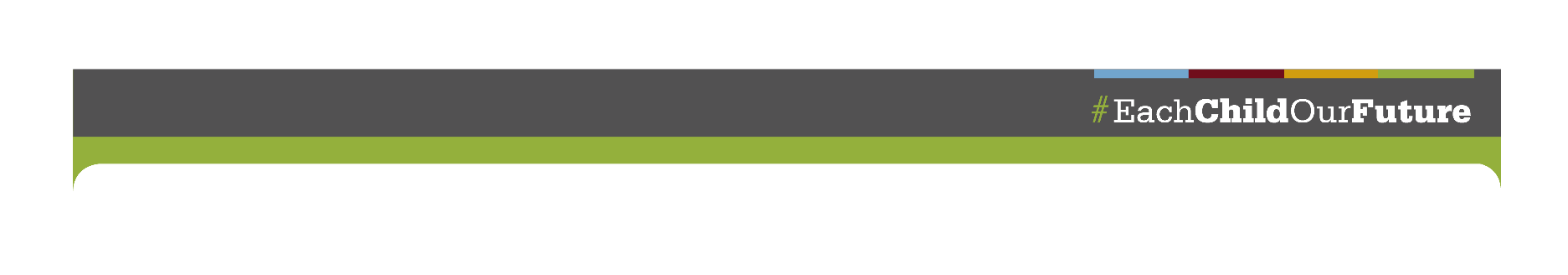 प्रिय माता-पिता या अभिभावक_____________________________ (छात्र का नाम डालें),हम समझते हैं कि आप अपने बच्चे के लिए प्रस्तावित शिक्षा निर्देश शैक्षिक कार्यक्रम को अस्वीकार करना चाहेंगे। अंग्रेजी भाषा के कार्यक्रम विशेष रूप से आपके बच्चे को अंग्रेजी भाषा की प्रवीणता को बढ़ाने के साथ-साथ कक्षा-स्तर वाली कक्षाओं में भाग लेने में मदद करने के लिए डिज़ाइन किए गए हैं। हालांकि, जैसा कि हमने आपके साथ हुई हमारी बातचीत में चर्चा की है, आपको अपने बच्चे के लिए कार्यक्रम को अस्वीकार करने का अधिकार है। यदि आप अंग्रेजी भाषा के कार्यक्रम को अस्वीकार करना चाहते हैं, तो कृपया नीचे दिए गए प्रत्येक आइटम की समीक्षा और चेक करें। कथन के अंत में लघु हस्ताक्षर करें। ऐसा करने से यह संकेत मिलेगा की आपको प्रत्येक कथन पूरी तरह से समझ में आया है और आप इससे सहमत हैं। प्रत्येक कथन को चेक करने और लघु हस्ताक्षर करने के बाद, कृपया अपने बच्चे के विद्यालय के फ़ॉर्म पर हस्ताक्षर करें, उस पर तारीख डालें और वापस लौटाएँ। हम इस दस्तावेज़ को फ़ाइल में यह स्पष्ट करते हुए रखेंगे कि आपने इसे अस्वीकार कर दिया है या आप नहीं चाहते हैं कि आपका बच्चा इस समय अंग्रेजी भाषा के कार्यक्रम में भाग ले। मैं अपने बच्चे के अंग्रेजी भाषा मूल्यांकन अंक और अपने बच्चे की वर्तमान शैक्षणिक प्रगति को लेकर अन्य जानकारियों से अवगत हूं। मैं अतिरिक्त अंग्रेजी भाषा निर्देश के लिए सिफारिश को समझता हूं। मैं अंग्रेजी भाषा के कार्यक्रम से परिचित हूं जो मेरे बच्चे के लिए विद्यालय ने उपलब्ध कराया है। मुझे विद्यालय के कर्मचारियों के साथ उपलब्ध भाषा शिक्षा शैक्षिक कार्यक्रम पर चर्चा करने का अवसर मिला है। मैं समझता/समझती हूँ कि विद्यालय का मानना है कि इसकी सिफारिश मेरे बच्चे के लिए बहुत ज्यादा फायदेमंद है। फेडरल आवश्यकताओं के अनुपालन को लेकर, मैं समझता/समझती हूं कि मेरे बच्चे को अभी भी एक "अंग्रेजी शिक्षार्थी" नामित किया जाएगा, जो राज्य परीक्षणों पर स्वीकार्य अंग्रेजी सीखने वाले के लिए पात्र है, और उसकी अंग्रेजी प्रवीणता का प्रति वर्ष एक बार मूल्यांकन किया जाता रहेगा, जब तक कि वह अंग्रेजी की राज्य की परिभाषा के तहत योग्य अंग्रेजी सीखने वाले नहीं हो जाता/जाती हैं।मैं समझता/समझती हूं कि मुझे किसी भी समय सेवाओं के इस लिखित इनकार को वापस लेने का अधिकार है और अनुरोध कर सकता/सकती हूं कि मेरा बच्चा तुरंत भाषा निर्देश शैक्षिक कार्यक्रम प्राप्त करे। यह जानकारी मुझे उस भाषा में दी गई है जिसे मैं पूरी तरह से समझता/समझती हूं।माता-पिता/अभिभावक का मुद्रित नाममाता-पिता/अभिभावक का हस्ताक्षर				    					तारीखतारीख:छात्र का नाम: जिला:विद्यालय और कक्षा का स्तर:तारीख:छात्र का नाम: ज़िला:विद्यालय और कक्षा का स्तर:तारीख:छात्र का नाम: विद्यालय:जिला विद्यालय और कक्षा: